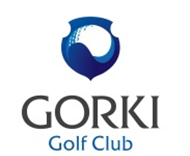 Beginners 36+ Tournament 1 этапBeginners 36+ Tournament 1 этапДата турнира26.05.2017 Организатор турнираGolf Сlub GORKIТурнирный комитетГлавный судья- Дмитрий Голев                                                           Секретарь турнира – Попова Валерия, Швецов Георгий                                                                                                Регистрация игроков reception@gorkigolf.ru Открытие регистрации15.05.2017 в 15:00Закрытие регистрации25.05.2017 в 15:50Максимальное количество участниковнеограниченноеОграничение участиянетОграничение HCPМинимальный гандикап допуска 36 и вышеИспользование кеддиКедди допущеныПравилаПравила R&A, местные правилаСтоимость участияЧлены клуба-2000 руб., Гости клуба-2500 руб.Стоимость участия включаетТурнир на Академическом поле, ланч-бокс, награждениеДресс код вечерней программынетФормат турнираПарный Scramble без учета гандикапа для всех участников на 9 лунках Академического поляНоминации нетИгровые тиМужчины – желтые ТИЖенщины – красные ТИЮниоры – красные ТИОпределение победителяПобеждает команда из 2х игроков, сделавшая наименьшее количество ударов  по результатам прохождения девяти лунок Академического поляФормат стартаПоследовательный старт с 1-ой лунки Академического поляФормирование флайтовТурнирный комитетСтарт Tee time16:00Время раунда 3 ч. 00 м.Место сдачи счетных карточекСтойка ресепшн в Клубном домеПодведение итогов и награждение19.00